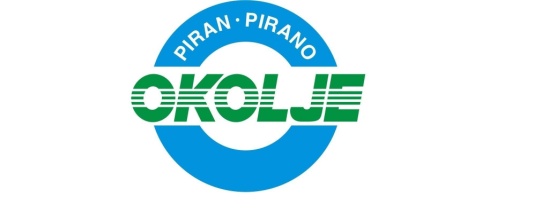 Javno podjetje OKOLJE Piran,  d.o.o.Azienda pubblica OKOLJE Pirano, s.r.l.Arze 1 b, 6330 Pirantel.: 05/ 61750 00, 080 8815, fax: 05/ 61750 15,   www.okoljepiran.si,  e-mail: info@okoljepiran.siPRIJAVA DODATNIH STORITEV RAVNANJA Z ODPADKI ZA DEJAVNOST SOBODAJALSTVA PODATKI O IZVAJALCU NASTANITVENE DEJAVNOSTI/GOSPODINJSTVU/UPORABNIKU:	             Število stalno prijavljenih oseb na naslovu plačnika storitev ravnanja z odpadki  KAPACITETE, SKLADNO S PODATKI IZ REGISTRA NASTANITVENIH OBRATOV, ZA SOBODAJALSKO DEJAVNOST:	ŠTEVILO APARTMAJEV:                                     ŠTEVILO SOB:                                 ŠTEVILO LEŽIŠČ:     POVPREČNO MESEČNO ŠTEVILO ODDANIH KAPACITET (LEŽIŠČ)                    OBDOBJE:     od   1. januar   do   31. decemberProsimo vas, da vnesete predvideno povprečno mesečno število oddanih kapacitet za posamični mesec.Za pretekle mesece v letu( če ste oddajali svoje kapacitete) vpišete dejansko stanje oddanih kapacitet, za prihodnje mesece pa oceno (ki lahko temelji na dejansko oddanih kapacitetah iz lanskega leta ali vaši osebni oceni oz. predvidevanjih).OKOLJE Piran, d.o.o., kot izvajalca javne službe ravnanja s komunalnimi odpadki v Občini Piran, ste dolžni obvestiti spremembah, ki vplivajo na obračun cene storitev javne službe in sicer najkasneje v 8 dneh po nastanku spremembe.Ob koncu obdobja oddajanja kapacitet bomo izvedli uskladitev z bazo podatkov iz aplikacije eTurizem in po potrebi opravili poračun storitev javne službe ravnanja s komunalnimi odpadki.V primeru, da nam izpolnjene prijave ne boste dostavili bomo ravnali, kot je to navedeno v 3.odstavku priloženega spremnega dopisa.     vzorčni primer:Mesečni strošek za 1 osebo (1 ležišče = 1 oseba) z vključenim DDV znaša 3,80 EUR.  Morebitne OPOMBE izvajalca nastanitvene dejavnosti:………………………………………………………………………………………………..………………………………………………………………………………………………………………………………………………………………………………………..………………………………………………………………………………………………………………………………………………………………………………………..Datum: ……………………………………. 		                Podpis: ………………………………………..Naziv oz. ime in priimek izvajalca nastanitvene dejavnostiNaslov objekta, ki se oddajaIme in priimek lastnika/plačnika storitev ravnanja z odpadkiNaslov  plačnika storitev ravnanja z odpadkiŠifra plačnika (vpiše OKOLJE Piran)Telefon, gsm             e-pošta123456789101112JanuarFebruarMarecAprilMajJunijJulijAvgustSeptemberOktoberNovemberDecember JanuarFebruarMarecAprilMajJunijJulijAvgustSeptemberOktoberNovemberDecember000123552100